Supplementary MaterialsCharacterization and preclinical in silico safety assessment of three virulent bacteriophages targeting carbapenem-resistant uropathogenic Escherichia coliGunaraj Dhungana 1,2*, Roshan Nepal 3,4,5*, Ghais Houtak 3,4, George Bouras 3,4, Sarah Vreugde 3,4, Rajani Malla1  1 Central Department of Biotechnology, Institute of Science and Technology, Tribhuvan University, Kirtipur, Nepal2 Nepal Health Research Council, Government of Nepal, Kathmandu, Nepal3 Adelaide Medical School, Faculty of Health and Medical Sciences, The University of Adelaide, Adelaide, SA, Australia4 The Department of Surgery-Otolaryngology Head and Neck Surgery, The Basil Hetzel Institute for Translational Health Research, Central Adelaide Local Health Network, South Australia, Australia.5 Commonwealth Scientific and Industrial Research Organization (CSIRO), Agriculture and Food, Hobart, Tasmania, Australia*Corresponding author(s): Dr. Gunaraj Dhungana, grdhungana79@gmail.comDr. Roshan Nepal, roshan.nepal@adelaide.edu.auProf. Rajani Malla, rajanimalla2000@gmail.com 
Supplementary FiguresFigure S1 | MAUVE alignment of three Escherichia phages (øEc_Makalu_001, øEc_Makalu_002 and øEc_Makalu_003) compared with the most closely related Escherichia phage Phi1. 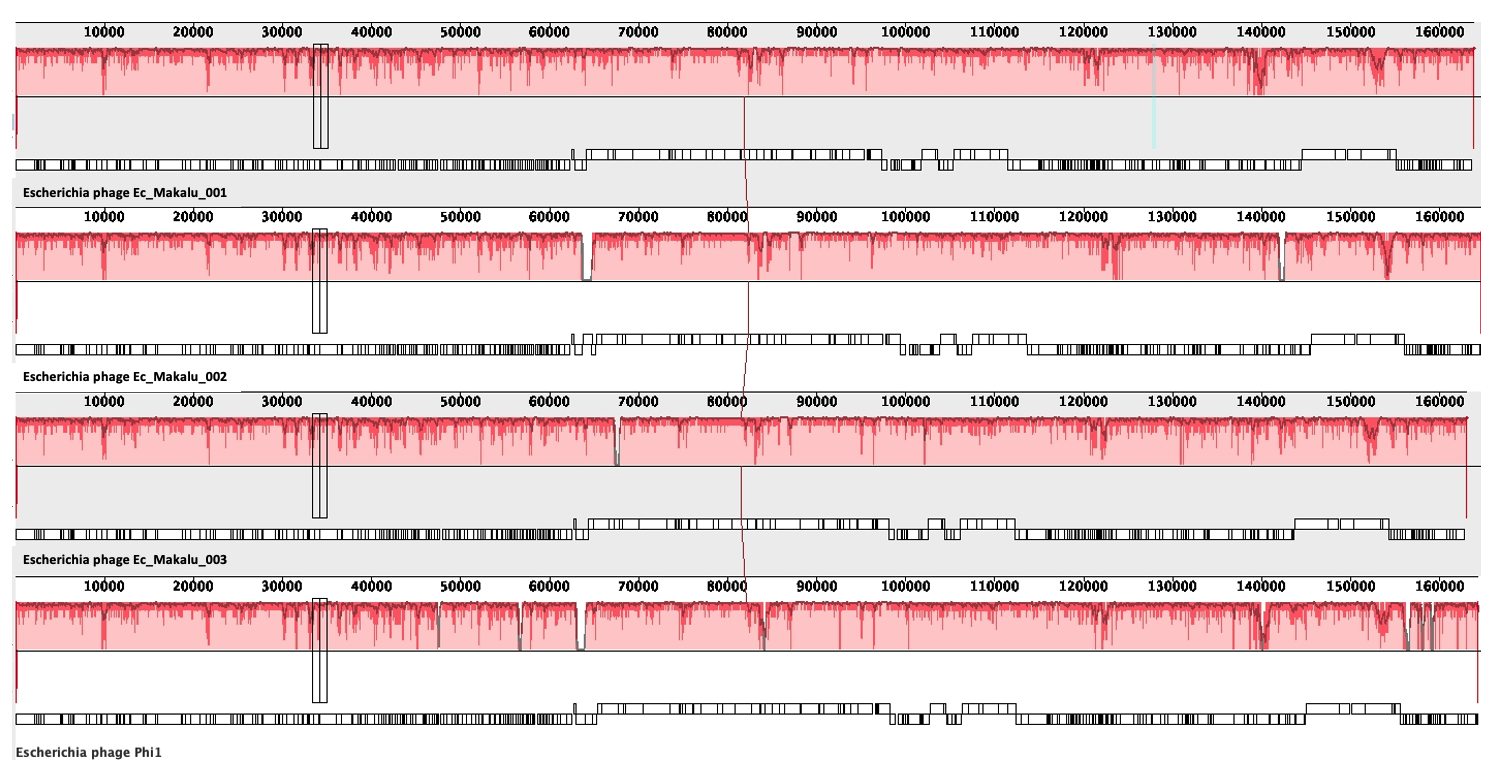 Figure S2 | Consensus alignment of long tail fiber protein. Amino acids that match the reference are marked with yellow highlighting. Consensus threshold = 50%. 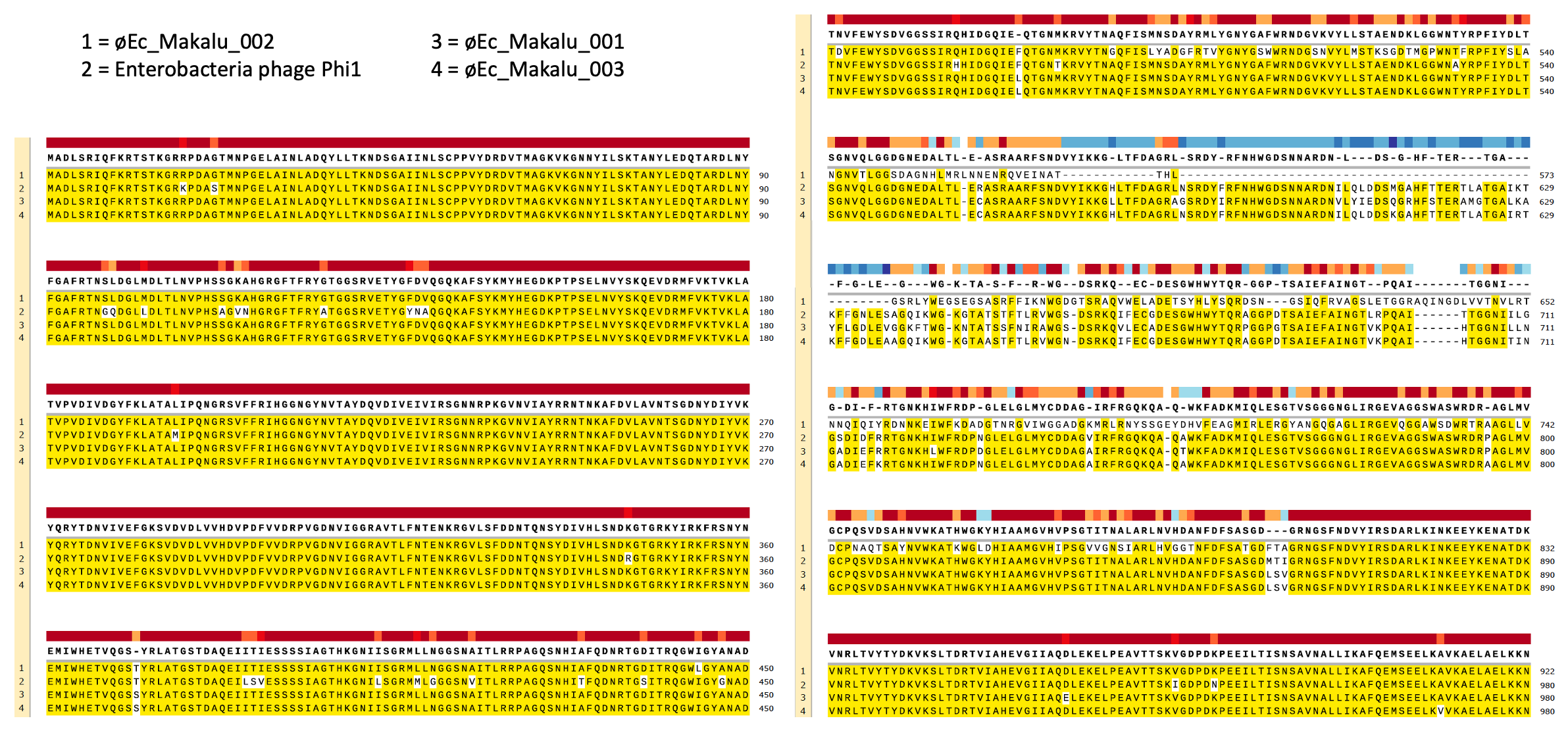 Figure S3 | The Genome-BLAST Distance Phylogeny (GBDP) tree of phages øEc_Makalu_001, øEc_Makalu_002, and øEc_Makalu_003 inferred using formula D4 and yielding average support of 6 %. The analysis reveals that all three phages belong to the same family and genus level and share maximum sequence similarity with other phages in the NCBI database, including Shigella phages. 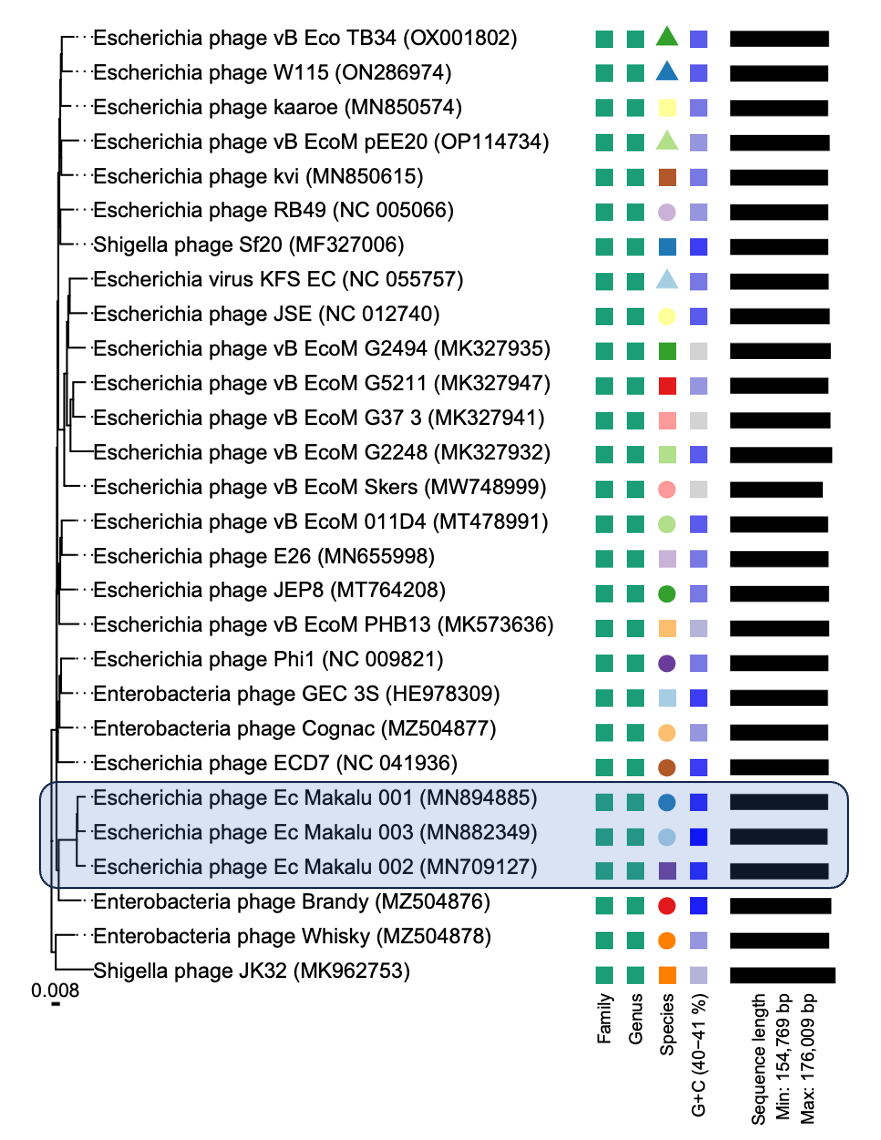 Supplementary TableTable S1 | Sequences producing significant alignments with reference genome of Escherichia phage Ec_Makalu_001Table S1 | Sequences producing significant alignments with reference genome of Escherichia phage Ec_Makalu_001Table S1 | Sequences producing significant alignments with reference genome of Escherichia phage Ec_Makalu_001Table S1 | Sequences producing significant alignments with reference genome of Escherichia phage Ec_Makalu_001Table S1 | Sequences producing significant alignments with reference genome of Escherichia phage Ec_Makalu_001Table S1 | Sequences producing significant alignments with reference genome of Escherichia phage Ec_Makalu_001Table S1 | Sequences producing significant alignments with reference genome of Escherichia phage Ec_Makalu_001Table S1 | Sequences producing significant alignments with reference genome of Escherichia phage Ec_Makalu_001Table S1 | Sequences producing significant alignments with reference genome of Escherichia phage Ec_Makalu_001SNScientific NameAccession  Max ScoreTotal ScoreQuery CoveragePer. identityTotal Per. identityAcc. Length1Escherichia phage Ec_Makalu_001MN894885.13.02E+053.05E+05100%100100.001637522Escherichia phage Ec_Makalu_002MN709127.11.12E+052.87E+0598%98.4996.521646743Escherichia phage Ec_Makalu_003MN882349.1774842.89E+0598%98.7996.811629664Escherichia phage Phi1EF437941.1624622.59E+0596%97.0793.191642705Escherichia phage kviMN850615.1583622.55E+0594%96.7490.941636736Escherichia phage JEP8MT764208.1578992.59E+0596%96.5192.651652957Escherichia phage vB_EcoM_PHB13MK573636.1551182.56E+0596%97.3193.421656418Enterobacteria phage GEC-3SHE978309.1518492.61E+0597%95.0492.191634249Escherichia phage ECD7NC_041936.1498072.59E+0597%97.2994.3716470610Escherichia virus KFS-ECNC_055757.1497482.47E+0594%93.2987.6916471511Escherichia phage vB_EcoM_011D4MT478991.1495432.59E+0596%95.191.3016376412Escherichia phage RB49AY343333.1436742.60E+0596%97.3393.4416401813Escherichia phage kaaroeMN850574.1431202.60E+0596%96.9493.0616371914Escherichia phage E26MN655998.1429112.60E+0596%96.4392.5716457215Escherichia phage vB_EcoM_G2248MK327932.1424752.38E+0593%95.4888.8017067816Escherichia phage vB_EcoM_SkersMW748999.1415392.33E+0588%95.0883.6715476917Enterobacteria phage BrandyMZ504876.1404702.57E+0596%95.8392.0016923218Escherichia phage W115ON286974.1395482.61E+0596%95.1891.3716399719Shigella phage JK32MK962753.1384282.29E+0593%93.6587.0917600920Escherichia phage vB_EcoM_G37-3MK327941.1370962.44E+0594%9690.2416783221Enterobacteria phage WhiskyMZ504878.1349152.46E+0595%95.6290.8416561522Shigella phage Sf20MF327006.1337872.60E+0596%97.7593.8416398223Escherichia phage vB_Eco_TB34OX001802.1336062.62E+0596%96.5692.7016522024Enterobacteria phage CognacMZ504877.1314902.53E+0595%96.9492.0916403125Escherichia phage vB_EcoM_G5211MK327947.1312422.40E+0593%96.2189.4816427826Escherichia phage vB_EcoM_G2494MK327935.1288012.45E+0594%97.1591.3216832727Escherichia phage JSEEU863408.1272532.45E+0595%96.9792.1216641828Myoviridae sp.BK017805.1249125913122%97.721.494078129Myoviridae sp.BK016552.1164604724024%89.2321.424308630Myoviridae sp.BK016985.111300113005%90.134.511246931Myoviridae sp.BK024305.176384648321%92.8219.493837732Escherichia phage RB49AF203974.1325132511%98.790.99182433Escherichia phage RB49AJ489481.1302030201%97.250.97178334Escherichia phage RB49AB084150.1290029001%95.730.96180335Escherichia coliCP071263.1276533981%85.40.85524179536Escherichia phage RB49AJ550428.1248824880%96.780.00149137Escherichia coliCP057368.1218332092%81.651.63474360238Escherichia coliCP028733.1197826171%80.310.80481657339Escherichia coliCP063720.1193025411%79.990.80477139040Escherichia coliCP057861.1192525851%79.950.80489942841Escherichia coliCP057166.1184229012%79.411.59493506342Escherichia coliCP091038.1164631332%84.751.70491174643Enterobacteria phage MV BSDQ485346.1129012900%95.760.0079944Escherichia coliCP024131.1122928191%83.540.84508474145Escherichia fergusoniiCP057093.1120127771%82.990.83473055146Myoviridae sp.BK030387.1118421991%82.030.823635047Escherichia fergusoniiCP079891.1110926452%83.671.67493449248Shigella dysenteriaeCP055055.1108610860%83.350.00507541849Shigella dysenteriaeCP055052.1108610860%83.350.00507541850Myoviridae sp.BK043428.1108110810%83.250.0036352